سوء استفاده جنسى
یاSexual Exploitation
and Abuse (SEA)تبادله پول، استخدام، متاع و خدمات در بدل روابط جنسی بشمول خواهشات جنسی، تحقیر کردن و سایر رفتار اذیت کننده کاملا نهی شده است. این شامل هر نوع تبادله کمک است که مرتبط به مستفدین باشد. تمام کارمندان هماهنگ کننده کمک های انسانی نه تنها باید رسیدن به حقوق انسانی را ترویج کنند بلکه باید به آن احترام هم بگذارند. Violence یا خشونتبصورت عموم هر عمل و یا  سلسله اعمال که سبب ضعف و صدمه زدن به صحت، سلامتی و پیشرفت یک شخص و یا گروپی از اشخاص گردد خشونت میباشد  خشونت میتواند :فزیکی  روحی/روانی  اقتصادی اجتماعی خشونت مبتنی بر جنسیت یا GBV خشونت مبتنى بر جنسیت یک بخش وسیع است و شامل هر عمل خطرناك و جنایت بار است که در تضاد با خواست شخص باشد که این اعمال ناشى از تفاوت هاى ناشى از نقش ها و مسولیت هاى است که از طرف جامعه براى مردان و زنان داده شده است.
- خشونت مبتنى بر جنسیت بطور وسیع بالاى خانم ها و دختر خانم ها بنابر حالت زیردست بودن شان، تاثیرگذار است.Sexual Exploitation and Abuse (SEA)Sexual exploitation عبارت از هر سو قصد و یا عمل سو استفاده از موقف، تفاوت توان و یا اعتبار متضرر به هدف سو استفاده جنسی که شامل فواید پولی؛ اجتماعی ، سیاسی و غیره میباشد Sexual abuse عبارت از هر عمل و تهدید آسیب فزیکی بدون اجازه، به یکی از اعضای جنسی که ممکن به جبر باشد و یا از باعث تفاوت توان سوء استفاده جنسی یا SEA یک نوع از خشونت های مبتنی بر جنسیت (GBV) است بیشتر مرتکبین این نوع خشونت ها، مرد ها و قربانی آن خانم ها هستند سوء استفاده جنسی از سبب سوء استفاده از حقوق انسانی با استفاده از توان است فراهم کننده خدمات از لحاظ موقف، بالای مستفدین توان بالای دارند سو استفاده جنسی پیامد های جدی بالای افراد و جوامع دارد ریشه سوء استفاده جنسی تفاوت توان و نابرابری است .بعضی  افراد با داشتن موقف و توان مرتکب سو استفاده جنسی میشوند. موافقت از جانب متضرر به این معنی نیست که سوء استفاده جنسی واقع شده یا نه بلکه قربانی سو استفاده جنسی همیشه توان نامساوی دارد و ممکن بنابر جبر، رضایت نشان داده باشد و  بخاطر دریافت غذا و حمایت از فامیل.The Secretary-General’s Bulletin (SGB)SGB بیان میدارد که سوء استفاده جنسی همیشه اعمال غیر قابل متوقعه و رفتار نهی شده است.SGB به منظور حمایت بیشتر متضرر ترین قشر جامعه مشخصا خانم ها و اطفال استاندرد های مشخص را بنا میگذاردشش اصل SGB برای محافظت از سوء استفاده جنسی سوء استفاده جنسی جدا خلاف کاری است اعمال جنسی با اطفال (افراد زیر سن 18) بطورقطعی نهی شده با وجود موافقت وی. تبادله پول، استخدام، متاع و خدمات در بدل روابط جنسی بشمول خواهشات جنسی، تحقیر کردن و سایر رفتار اذیت کننده کاملا نهی شده است. این شامل هر نوع تبادله کمک است که مرتبط به مستفدین باشد. روابط جنسی میان کارمندان و مستفدین که به اساس تفاوت میان توان و سوء استفاده از اعتماد و امانت های کاری سازمان کمک های انسانی بطور کامل نهی شده است.  تمام کارمندان مسولیت دارند تا تمام واقعات مشکوک و مربوط به سوء استفاده جنسی همکاران را راپور دهند البته با استفاده از میکانیزم مشخص راپوردهی تمام کارمندان باید محیط کاری را خلق و حفظ کنند که از سوء استفاده جنسی جلوگیری کند . مدیران در تمام سطوح مسئول هستند تا چنین سیستم را انکشاف داده و از آن حمایت کنند پیام های کلیدی تمام کارمندان نه تنها باید رسیدن به حقوق انسانی را ترویج کنند بلکه باید به آن احترام هم بگذارند. سوء استفاده جنسی یک نوع از خشونت مبتنی بر جنسیت است که پیامد های جدی دارد. SGB به هدفی طراحی نشده است که قیودات را در زندگی ها و کارمندان ایجاد کند بلکه گروپ متضرر را از خطرات حمایت میکند. اعمال جنسی با اطفال نهی شده است. تبادله پول، متاع و خدمات در برابر اعمال جنسی نهی شده است.مجبوریت به راپور دهی واقعات و کیس های مشکوک.سوء استفاده از موقف و یا پوزیشن در بدل اعمال و خواهشات جنسی نهی شده است.تمام کارمند ها باید واقعات و کیس های مشکوک سوء استفاده جنسی را  راپور دهند. 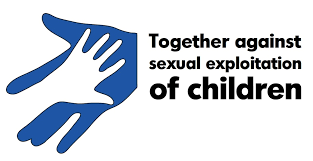 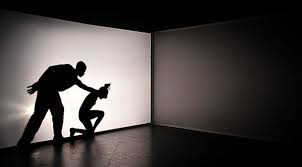 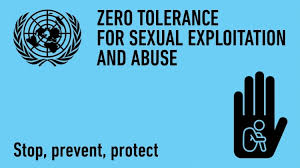 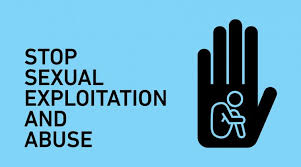 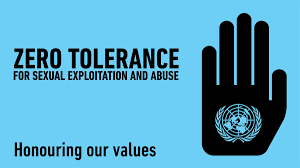 